§3038-A.  Care of children of committed offenders1.  Commitment of child.  If a client, at the time of commitment to the custody of the Department of Corrections, is the parent of and is providing exclusive care for any child who might otherwise be left without proper care or guardianship, the judge committing that client shall cause the child to be committed to:A.  A children's home provided by law for the child's care or guardianship;  [PL 1983, c. 459, §6 (NEW).]B.  The care and custody of some relative or proper person willing to assume the care; or  [PL 1983, c. 459, §6 (NEW).]C.  The custody of the Department of Health and Human Services.  [PL 1983, c. 459, §6 (NEW); PL 2003, c. 689, Pt. B, §6 (REV).][PL 1991, c. 314, §44 (AMD); PL 2003, c. 689, Pt. B, §6 (REV).]2.  Controlling statute.  Any commitment of a child under this section is subject to Title 22, sections 4006, 4037, 4038, 4061 and 4063.[PL 1983, c. 459, §6 (NEW).]SECTION HISTORYPL 1983, c. 459, §6 (NEW). PL 1989, c. 127, §10 (AMD). PL 1991, c. 314, §44 (AMD). PL 2003, c. 689, §B6 (REV). The State of Maine claims a copyright in its codified statutes. If you intend to republish this material, we require that you include the following disclaimer in your publication:All copyrights and other rights to statutory text are reserved by the State of Maine. The text included in this publication reflects changes made through the First Regular and First Special Session of the 131st Maine Legislature and is current through November 1. 2023
                    . The text is subject to change without notice. It is a version that has not been officially certified by the Secretary of State. Refer to the Maine Revised Statutes Annotated and supplements for certified text.
                The Office of the Revisor of Statutes also requests that you send us one copy of any statutory publication you may produce. Our goal is not to restrict publishing activity, but to keep track of who is publishing what, to identify any needless duplication and to preserve the State's copyright rights.PLEASE NOTE: The Revisor's Office cannot perform research for or provide legal advice or interpretation of Maine law to the public. If you need legal assistance, please contact a qualified attorney.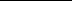 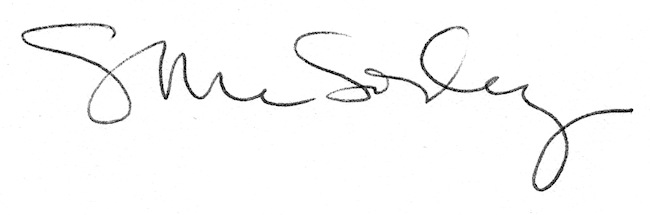 